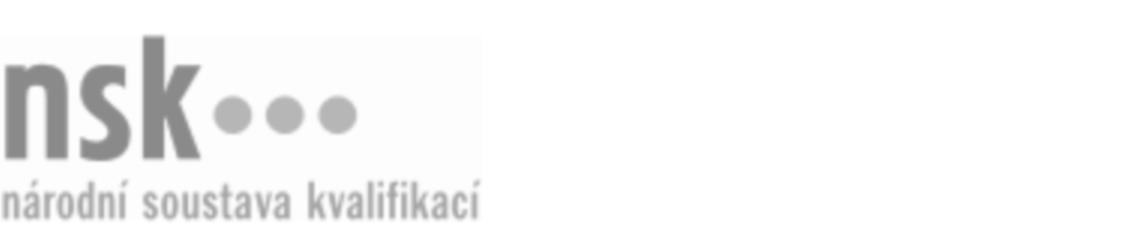 Autorizované osobyAutorizované osobyAutorizované osobyAutorizované osobyAutorizované osobyAutorizované osobyAutorizované osobyAutorizované osobyObsluha lyžařského vleku (kód: 23-058-H) Obsluha lyžařského vleku (kód: 23-058-H) Obsluha lyžařského vleku (kód: 23-058-H) Obsluha lyžařského vleku (kód: 23-058-H) Obsluha lyžařského vleku (kód: 23-058-H) Obsluha lyžařského vleku (kód: 23-058-H) Obsluha lyžařského vleku (kód: 23-058-H) Obsluha lyžařského vleku (kód: 23-058-H) Autorizující orgán:Autorizující orgán:Ministerstvo dopravyMinisterstvo dopravyMinisterstvo dopravyMinisterstvo dopravyMinisterstvo dopravyMinisterstvo dopravyMinisterstvo dopravyMinisterstvo dopravyMinisterstvo dopravyMinisterstvo dopravyMinisterstvo dopravyMinisterstvo dopravySkupina oborů:Skupina oborů:Strojírenství a strojírenská výroba (kód: 23)Strojírenství a strojírenská výroba (kód: 23)Strojírenství a strojírenská výroba (kód: 23)Strojírenství a strojírenská výroba (kód: 23)Strojírenství a strojírenská výroba (kód: 23)Strojírenství a strojírenská výroba (kód: 23)Povolání:Povolání:Obsluha lyžařského vlekuObsluha lyžařského vlekuObsluha lyžařského vlekuObsluha lyžařského vlekuObsluha lyžařského vlekuObsluha lyžařského vlekuObsluha lyžařského vlekuObsluha lyžařského vlekuObsluha lyžařského vlekuObsluha lyžařského vlekuObsluha lyžařského vlekuObsluha lyžařského vlekuKvalifikační úroveň NSK - EQF:Kvalifikační úroveň NSK - EQF:333333Platnost standarduPlatnost standarduPlatnost standarduPlatnost standarduPlatnost standarduPlatnost standarduPlatnost standarduPlatnost standarduStandard je platný od: 15.01.2021Standard je platný od: 15.01.2021Standard je platný od: 15.01.2021Standard je platný od: 15.01.2021Standard je platný od: 15.01.2021Standard je platný od: 15.01.2021Standard je platný od: 15.01.2021Standard je platný od: 15.01.2021Obsluha lyžařského vleku,  29.03.2024 15:47:04Obsluha lyžařského vleku,  29.03.2024 15:47:04Obsluha lyžařského vleku,  29.03.2024 15:47:04Obsluha lyžařského vleku,  29.03.2024 15:47:04Obsluha lyžařského vleku,  29.03.2024 15:47:04Strana 1 z 2Strana 1 z 2Autorizované osobyAutorizované osobyAutorizované osobyAutorizované osobyAutorizované osobyAutorizované osobyAutorizované osobyAutorizované osobyAutorizované osobyAutorizované osobyAutorizované osobyAutorizované osobyAutorizované osobyAutorizované osobyAutorizované osobyAutorizované osobyNázevNázevNázevNázevNázevNázevKontaktní adresaKontaktní adresa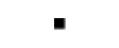 Asociace lanové dopravy, z.s.Asociace lanové dopravy, z.s.Asociace lanové dopravy, z.s.Asociace lanové dopravy, z.s.Asociace lanové dopravy, z.s.U Rajské zahrady 1912/3, 13000 Praha 3U Rajské zahrady 1912/3, 13000 Praha 3Asociace lanové dopravy, z.s.Asociace lanové dopravy, z.s.Asociace lanové dopravy, z.s.Asociace lanové dopravy, z.s.Asociace lanové dopravy, z.s.U Rajské zahrady 1912/3, 13000 Praha 3U Rajské zahrady 1912/3, 13000 Praha 3U Rajské zahrady 1912/3, 13000 Praha 3U Rajské zahrady 1912/3, 13000 Praha 3Obsluha lyžařského vleku,  29.03.2024 15:47:04Obsluha lyžařského vleku,  29.03.2024 15:47:04Obsluha lyžařského vleku,  29.03.2024 15:47:04Obsluha lyžařského vleku,  29.03.2024 15:47:04Obsluha lyžařského vleku,  29.03.2024 15:47:04Strana 2 z 2Strana 2 z 2